URL Screenshot for 360schooltripshttps://www.blogger.com/comment.g?blogID=2018521813175454198&postID=8362728174799257455&page=1&token=1477922613956 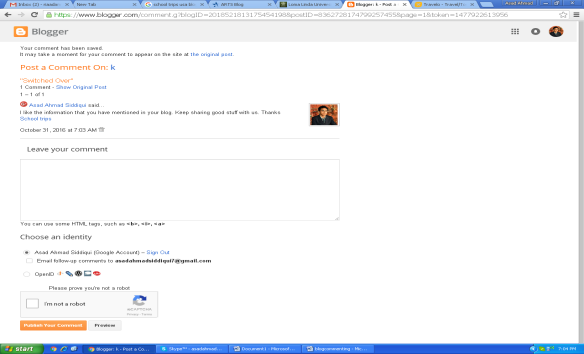 http://myllu.llu.edu/blogs/llusm/2016/10/04/that-extra-half-hour/#comment-4826 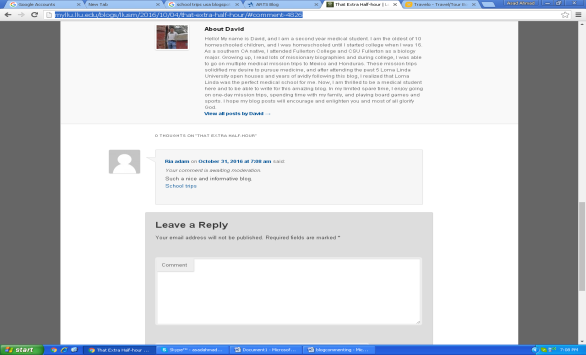 	 http://discovercorps.com/blog/best-family-travel-destinations/#comment-5004 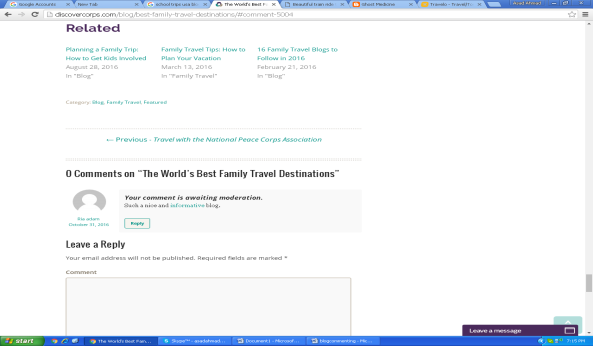 http://andystravelblog.boardingarea.com/2015/01/15/train-ride-machu-picchu-pictures-aguas-calientes/#comment-130601 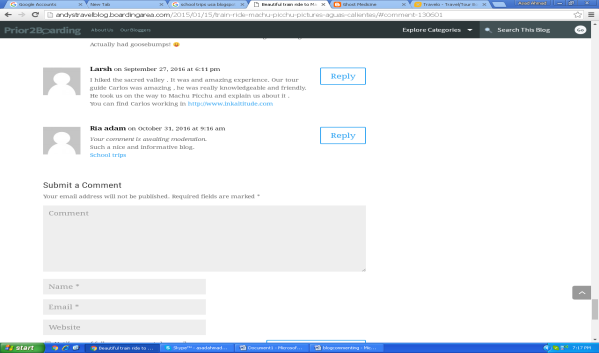 http://casualtravelist.com/blog/25-travel-tips-iceland/#comment-23349 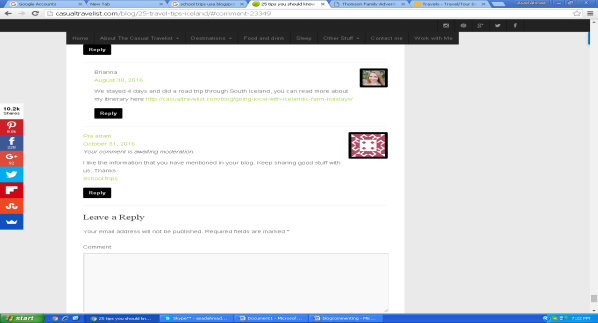 http://www.ellisoneducation.com/blog/the-season-of-giving-with-ellison-education/?comment=83831 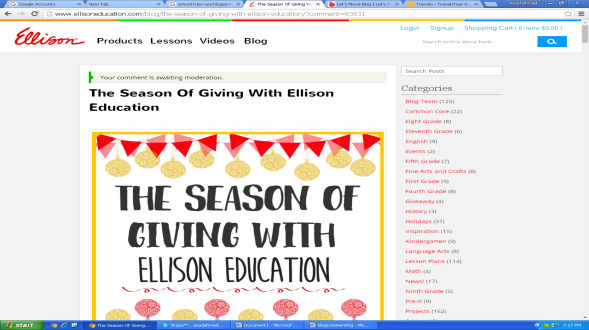 https://www.blogger.com/comment.g?blogID=6611875170009784219&postID=588760845489293547&page=1&token=1477924205407 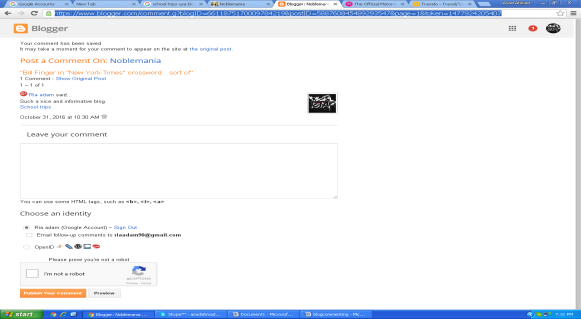 http://www.connectionsacademy.com/blog/posts/2014-03-20/Ideas-for-Field-Trips-Across-the-United-States.aspx 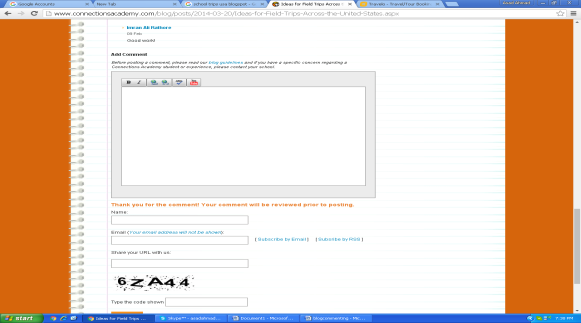 http://www.seattlebikeblog.com/2016/07/25/finally-a-trip-planning-app-that-mixes-bike-share-and-transit/#comment-679396 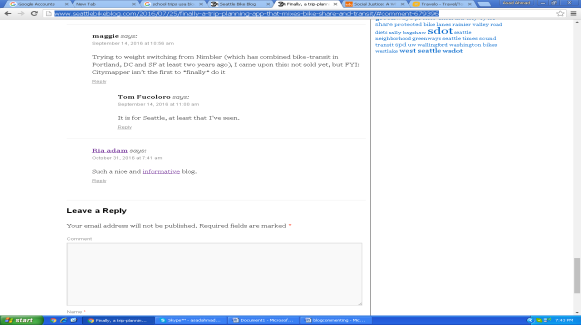 http://blog.fulbrightonline.org/fulbright-u-s-student-applications-are-due-today-good-luck-to-all-applicants-3/#comment-516 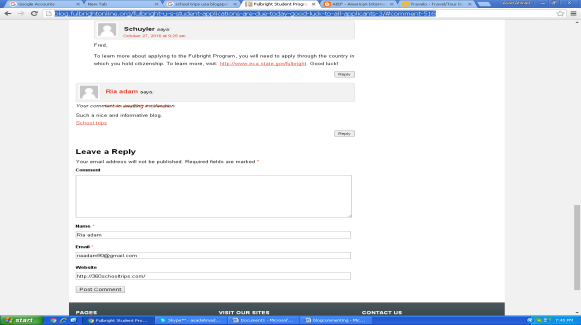 https://aief-usa.blogspot.com/2015/05/busy-as-bee.html?showComment=1477925168420#c6220506528289402159 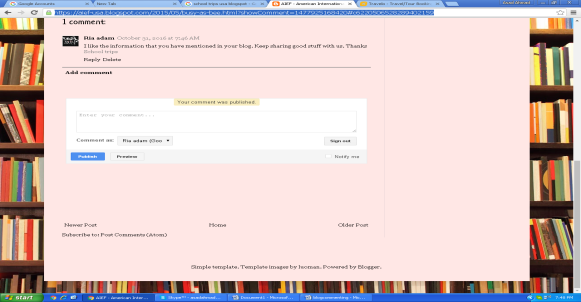 http://youngadventuress.com/2014/05/make-money-travel-blogging.html/comment-page-5#comment-365742 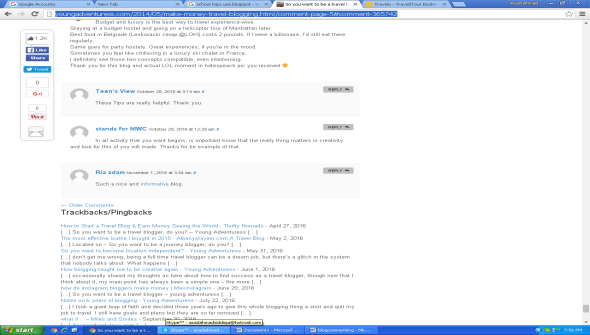 http://blog.exchangemom.com/2016/10/25/road-trip-of-exchange/#comment-15195 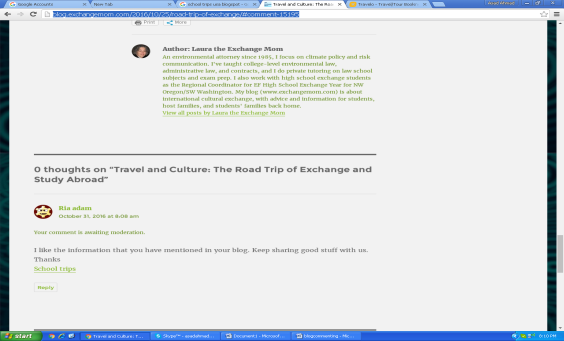 http://blogs.usda.gov/2016/10/31/louisianas-secret-ingredient/#comment-6645974 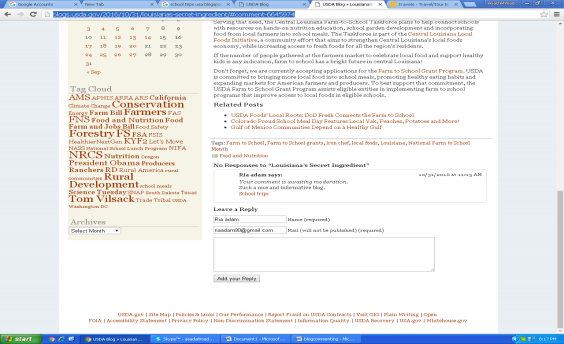 http://www.travelsmartblog.com/2014/03/ive-just-got-to-have-a-king-cake-bring-home-a-taste-of-mardi-gras/comment-page-1/#comment-380805 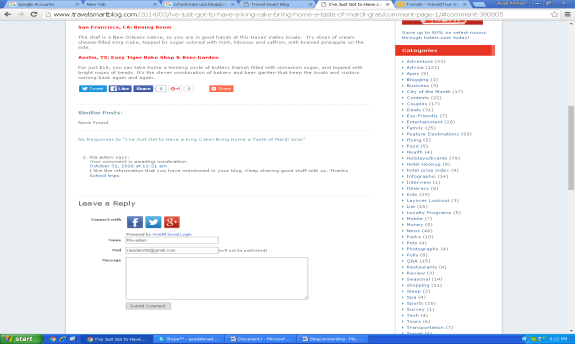 